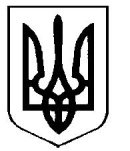 УкраїнаВерховинська селищна рада Верховинського району Івано-Франківської областівосьмого скликання двадцять друга   сесіяРІШЕННЯвід 16.11.2022 року          			                                                  с-ще Верховина№286-22/2022Про затвердження змін до фінансового плануна 2022 рік  КНП «Верховинськабагатопрофільна лікарня» Верховинської селищноїради Івано-Франківської областіВідповідно до ст. 25, 26  Закону України »Про місцеве самоврядування  в Україні», керуючись ч. 10 ст. 78, ст. 75, 77 Господарського кодексу України, Порядок складання, затвердження та контролю виконання фінансового плану Комунального некомерційного підприємства «Верховинська багатопрофільна лікарня» Верховинської селищної ради затвердженого селищним головою  від 22 грудня 2021 року «Про бюджет Верховинської селищної ради на 2022 рік», сесія селищної радиВИРІШИЛА:І. Затвердити зміни до фінансового плану Комунального некомерційного підприємства «Верховинська багатопрофільна лікарня» Верховинської селищної ради, Івано-Франківської області на 2022 року, що додаються.2. Відповідальність за виконання показників фінансового плану на 2022 рік покласти на директора плану Комунального некомерційного підприємства «Верховинської багатопрофільної лікарні» Верховинської селищної ради Івано-Франківської області Галину КІКІНЧУК3. Контроль за виконання даного рішення покласти на заступника селищного голови Оксану ЧУБАТЬКОСелищний голова                                                        Василь МИЦКАНЮКСекретар ради                                                              Петро АНТІПОВ"ПОГОДЖЕНО""ЗАТВЕРДЖЕНО""ЗАТВЕРДЖЕНО"Начальник фінансового Рішення  сесії Верховинської Рішення  сесії Верховинської Рішення  сесії Верховинської управління селищної ради селищної радиС.БлищукВ.МицканюкВ.Мицканюк"____" _______________ 20___ р.від"____" ___________ 20___ р.від"____" ___________ 20___ р.від"____" ___________ 20___ р.ПопереднійПопереднійУточнений ХЗмінизробити позначку "Х"зробити позначку "Х"ФІНАНСОВИЙ ПЛАН ПІДПРИЄМСТВА НА 2022 рікКодиПідприємство  КОМУНАЛЬНЕ НЕКОМЕРЦІЙНЕ ПІДПРИЄМСТВО "ВЕРХОВИНСЬКА РАЙОННА ЛІКАРНЯ" ВРРКОМУНАЛЬНЕ НЕКОМЕРЦІЙНЕ ПІДПРИЄМСТВО "ВЕРХОВИНСЬКА РАЙОННА ЛІКАРНЯ" ВРРКОМУНАЛЬНЕ НЕКОМЕРЦІЙНЕ ПІДПРИЄМСТВО "ВЕРХОВИНСЬКА РАЙОННА ЛІКАРНЯ" ВРРКОМУНАЛЬНЕ НЕКОМЕРЦІЙНЕ ПІДПРИЄМСТВО "ВЕРХОВИНСЬКА РАЙОННА ЛІКАРНЯ" ВРРКОМУНАЛЬНЕ НЕКОМЕРЦІЙНЕ ПІДПРИЄМСТВО "ВЕРХОВИНСЬКА РАЙОННА ЛІКАРНЯ" ВРРКОМУНАЛЬНЕ НЕКОМЕРЦІЙНЕ ПІДПРИЄМСТВО "ВЕРХОВИНСЬКА РАЙОННА ЛІКАРНЯ" ВРРза ЄДРПОУ 1993374Орган управління   Верховинська селищна радаВерховинська селищна радаВерховинська селищна радаза КОПФГ150Галузь     Охорона здоров'яОхорона здоров'яза КОАТУУ7410700000Вид економічної діяльності    Діяльність лікарняних закладівДіяльність лікарняних закладівДіяльність лікарняних закладівДіяльність лікарняних закладівза СПОДУОдиниця вимірутис. грн.за ЗКГНГФорма власностікомунальнакомунальназа  КВЕД  86.10Середньооблікова кількість штатних працівників240Місцезнаходження  вул. Невестюка ,3 с-ще Верховина,Ів.Франківської обл.78701вул. Невестюка ,3 с-ще Верховина,Ів.Франківської обл.78701вул. Невестюка ,3 с-ще Верховина,Ів.Франківської обл.78701вул. Невестюка ,3 с-ще Верховина,Ів.Франківської обл.78701вул. Невестюка ,3 с-ще Верховина,Ів.Франківської обл.78701вул. Невестюка ,3 с-ще Верховина,Ів.Франківської обл.78701Телефон 2-10-65КерівникКікінчук Галина МиколаївнаКікінчук Галина МиколаївнаКікінчук Галина Миколаївнатис. грн.Найменування показникаКод рядка Факт минулого рокуФінансовий план поточного рокуПлановий рік  (усього)У тому числі за кварталами У тому числі за кварталами У тому числі за кварталами І  ІІ  ІІІ  ІV 123456789I. Фінансові результатиДоходи і витрати від операційної діяльності (деталізація)Доходи і витрати від операційної діяльності (деталізація)Дохід (виручка) від реалізації продукції (товарів, робіт, послуг)10041890,2041890,2075580,2017113,1021663,8018936,5017866,80Дохід з місцевого бюджету 1102006,002006,003152,70559,60764,50794,201034,40Дохід з місцевого бюджету за цільовими програмами.1201022,001022,001300,0025,001275,00Дохід з місцевого бюджету з спецфонду2757,902757,900,00Доходи від НСЗУ на певинну медико санітарну допомогуДоходи від НСЗУ на певинну медико санітарну допомогу178,30178,300,00Доходи від НСЗУ12326800,6026800,6070139,6016254,5020667,8016636,8016580,50Covid-19 1238216,108216,100,00Субвенція з державних бюджетів місцевим1300,000,000,00дохід від операційної оренди активів131909,30909,30187,9074,0031,5030,5051,90власні доходи132909,30909,30800,00200,00200,00200,00200,00ВитратиЗаробітна плата20023396,1023396,1047332,0010242,7012978,2012073,1012038,00Нарахування на оплату праці2105147,205147,2010191,002253,402490,902727,202719,50Предмети, матеріали, обладнання та інвентар2201846,801846,801029,80511,40180,10176,40161,90Медикаменти та перев'язувальні матеріали2303925,603925,603515,20545,70980,20994,70994,60Продукти харчування240811,40811,401396,00241,00382,20386,40386,40Оплата послуг (крім комунальних)250879,00879,00955,40182,50259,20245,80267,90Видатки на відрядження26032,0032,0036,9012,3012,3012,30Оплата комунальних послуг та енергоносіїв, в тому числі:2702006,002006,003152,70559,60764,50794,201034,40Оплата теплопостачання2710,000,000,00Оплата водопостачання та водовідведення272123,90123,90158,2063,1031,7031,7031,70Оплата електроенергії2731056,801056,801578,40274,60292,20317,70693,90Оплата природного газу2740,000,000,00Оплата інших енергоносіїв275480,00480,001043,00135,20346,80343,80217,20Оплата енергосервісу276345,00345,00373,1086,7093,80101,0091,60Окремі заходи по реалізації державних (регіональних) програм, не віднесені до заходів розвитку2800,000,000,00Соціальне забезпечення2900,000,001150,20524,70199,90225,10200,50Інші поточні видатки300106,20106,20201,0047,1051,3051,3051,30Інші операційні витрати (розшифрувати*)3200,000,0010,005,005,00321Разом (сума рядків 200 - 320)33038150,3038150,3068970,2015113,1018303,8017686,5017866,80ІІ. Елементи операційних витратМатеріальні затрати4008589,808589,809093,701857,702307,002351,702577,30Витрати на оплату праці41023396,1023396,1047332,0010242,7012978,2012073,1012038,00Відрахування на соціальні заходи4205147,205147,2010191,002253,402490,902727,202719,50Інші операційні витрати4401017,201017,202353,50759,30527,70534,50532,00Разом (сума рядків 400 - 440)45038150,3038150,3068970,2015113,1018303,8017686,5017866,80ІІІ. Інвестиційна діяльністьДоходи від інвестиційної діяльності, у т.ч.:500727,00727,005360,002000,003360,000,000,00доходи з місцевого бюджету цільового фінансування по капітальних видатках501727,00727,000,00Капітальні інвестиції, усього, у тому числі:5103012,903012,906610,002000,003360,001250,000,00капітальне будівництво5110,000,00придбання (виготовлення) основних засобів5122607,002607,006610,002000,003360,001250,00придбання (виготовлення) інших необоротних матеріальних активів51360,0060,000,00придбання (створення) нематеріальних активів5140,000,000,00модернізація, модифікація (добудова, дообладнання, реконструкція) основних засобів515304,90304,900,00капітальний ремонт51641,0041,000,00ІV. Фінансова діяльністьДоходи від фінансової діяльності за зобов’язаннями, у т. ч.:6000,000,000,000,000,000,000,00кредити 6010,00позики6020,00депозити6030,00Інші надходження (розшифрувати)6100,00Витрати від фінансової діяльності за зобов’язаннями, у т. ч.:6200,000,000,000,000,000,000,00кредити 6210,00позики6220,00депозити6230,00Інші витрати (капітальний ремонт)6300,00Усього доходів70041890,2041890,2075580,2017113,1021663,8018936,5017866,80Усього витрат80041890,2041890,2075580,2017113,1021663,8018936,5017866,80Нерозподілені доходи8500,000,000,00IV. Додаткова інформація0,00на 1.01на 1.04на 1.07на 1.10Штатна чисельність працівників900222,25222,25222,25240,00Вартість основних засобів9100,00Податкова заборгованість920Заборгованість перед працівниками за заробітною платою9300,000,000,000,000,00Дебіторська заборгованість940Кредиторська заборгованість950Директор_____________________________________________________________________________________________Г.КІКІНЧУКГ.КІКІНЧУК                                (посада)               (підпис)               (підпис)         (ініціали, прізвище)             (ініціали, прізвище)             (ініціали, прізвище)    